от 18.11.2021  № 1225Об установлении размера платы за пользование жилым помещением (платы за наем) для нанимателей жилых помещений по договорам социального найма и договорам найма жилых помещений государственного или муниципального жилищного фонда ВолгоградаВ соответствии с Жилищным кодексом Российской Федерации, Федеральным законом от 06 октября 2003 г. № 131-ФЗ «Об общих принципах организации местного самоуправления в Российской Федерации», приказом Министерства строительства и жилищно-коммунального хозяйства Российской Федерации от 27 сентября 2016 г. № 668/пр «Об утверждении методических указаний установления размера платы за пользование жилым помещением для нанимателей жилых помещений по договорам социального найма и договорам найма жилых помещений государственного или муниципального жилищного фонда», постановлениями администрации Волгограда от 08 октября 2019 г. № 1168 «Об утверждении Положения о расчете размера платы за пользование жилым помещением для нанимателей жилых помещений по договорам социального найма и договорам найма жилых помещений государственного или муниципального жилищного фонда Волгограда», главы Волгограда от 16 октября 2018 г. № 20-п «О распределении обязанностей в администрации Волгограда», руководствуясь статьями 7, 39 Устава города-героя Волгограда, администрация ВолгоградаПОСТАНОВЛЯЕТ:1. Установить с 01 января 2022 г. размер платы за пользование жилым помещением (платы за наем) для нанимателей жилых помещений по договорам социального найма и договорам найма жилых помещений государственного или муниципального жилищного фонда Волгограда согласно приложению к настоящему постановлению.2. Признать утратившими силу с 01 января 2022 г. постановление администрации Волгограда от 23 декабря 2020 г. № 1260 «Об установлении размера платы за пользование жилым помещением (платы за наем) для нанимателей жилых помещений по договорам социального найма и договорам найма жилых помещений государственного или муниципального жилищного фонда Волгограда».3. Настоящее постановление вступает в силу со дня его официального опубликования.Заместитель главыВолгограда                                                                          О.В.ТетерятникПриложениек постановлениюадминистрации Волгоградаот 18.11.2021  № 1225РАЗМЕР ПЛАТЫза пользование жилым помещением (платы за наем) для нанимателей жилых помещений по договорам социального найма и договорам найма жилых помещений государственного или муниципального жилищного фонда Волгограда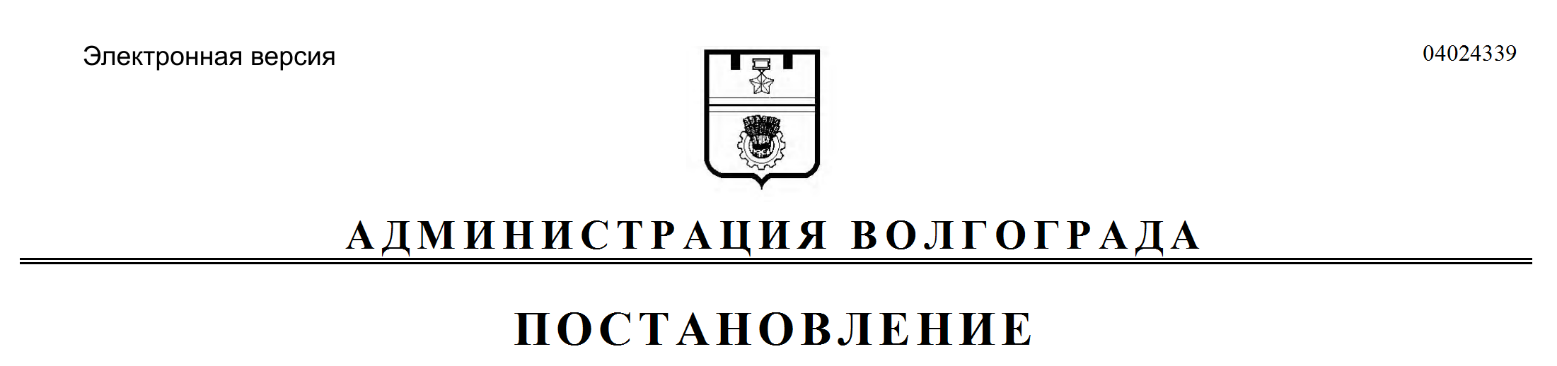 №п/пПараметры, характеризующие качество жилого помещения (материал стен)/степень благоустройства многоквартирных домовПлата за пользование жилым помещением (плата за наем)за 1 кв. м общей площади жилого помещения в месяц (руб.)Плата за пользование жилым помещением (плата за наем)за 1 кв. м общей площади жилого помещения в месяц (руб.)Плата за пользование жилым помещением (плата за наем)за 1 кв. м общей площади жилого помещения в месяц (руб.)Плата за пользование жилым помещением (плата за наем)за 1 кв. м общей площади жилого помещения в месяц (руб.)Плата за пользование жилым помещением (плата за наем)за 1 кв. м общей площади жилого помещения в месяц (руб.)Плата за пользование жилым помещением (плата за наем)за 1 кв. м общей площади жилого помещения в месяц (руб.)Плата за пользование жилым помещением (плата за наем)за 1 кв. м общей площади жилого помещения в месяц (руб.)Плата за пользование жилым помещением (плата за наем)за 1 кв. м общей площади жилого помещения в месяц (руб.)№п/пПараметры, характеризующие качество жилого помещения (материал стен)/степень благоустройства многоквартирных домовПлата за пользование жилым помещением (плата за наем)за 1 кв. м общей площади жилого помещения в месяц (руб.)Плата за пользование жилым помещением (плата за наем)за 1 кв. м общей площади жилого помещения в месяц (руб.)Плата за пользование жилым помещением (плата за наем)за 1 кв. м общей площади жилого помещения в месяц (руб.)Плата за пользование жилым помещением (плата за наем)за 1 кв. м общей площади жилого помещения в месяц (руб.)Плата за пользование жилым помещением (плата за наем)за 1 кв. м общей площади жилого помещения в месяц (руб.)Плата за пользование жилым помещением (плата за наем)за 1 кв. м общей площади жилого помещения в месяц (руб.)Плата за пользование жилым помещением (плата за наем)за 1 кв. м общей площади жилого помещения в месяц (руб.)Плата за пользование жилым помещением (плата за наем)за 1 кв. м общей площади жилого помещения в месяц (руб.)№п/пПараметры, характеризующие качество жилого помещения (материал стен)/степень благоустройства многоквартирных домовЦентральныйрайонВорошиловскийрайонДзержинскийрайонКраснооктябрьскийрайонСоветскийрайонТракторозаводскийрайонКировскийрайонКрасноармейскийрайон№п/пПараметры, характеризующие качество жилого помещения (материал стен)/степень благоустройства многоквартирных домовЦентральныйрайонВорошиловскийрайонДзержинскийрайонКраснооктябрьскийрайонСоветскийрайонТракторозаводскийрайонКировскийрайонКрасноармейскийрайон123456789101.Жилые помещения, расположенные в многоквартирном доме, имеющем все виды благоустройстваЖилые помещения, расположенные в многоквартирном доме, имеющем все виды благоустройстваЖилые помещения, расположенные в многоквартирном доме, имеющем все виды благоустройстваЖилые помещения, расположенные в многоквартирном доме, имеющем все виды благоустройстваЖилые помещения, расположенные в многоквартирном доме, имеющем все виды благоустройстваЖилые помещения, расположенные в многоквартирном доме, имеющем все виды благоустройстваЖилые помещения, расположенные в многоквартирном доме, имеющем все виды благоустройстваЖилые помещения, расположенные в многоквартирном доме, имеющем все виды благоустройстваЖилые помещения, расположенные в многоквартирном доме, имеющем все виды благоустройства1.1.До 1965 года включительно деревянные/сборно-щитовые10,6410,009,348,357,777,236,708,131.2.До 1965 года включительно панельные/блочные11,3010,649,958,908,297,727,178,711.3.До 1965 года включительно кирпичные11,3410,679,988,938,327,757,208,741.4.С 1966 года по 1990 год включительно деревянные/сборно-щитовые10,8210,179,508,497,907,366,838,281.5.С 1966 года по 1990 год включительно панельные/блочные11,5110,8410,149,078,467,887,328,89Продолжение приложенияПродолжение приложенияПродолжение приложенияПродолжение приложения123456789101.6.С 1966 года по 1990 год включительно кирпичные11,5510,8710,179,108,487,907,348,921.7.С 1991 года включительно деревянные/сборно-щитовые10,9910,349,668,648,047,496,958,431.8.С 1991 года включительно панельные/блочные11,7611,0710,369,288,658,067,499,101.9.С 1991 года включительно кирпичные11,7911,1010,399,308,688,097,529,132.Жилые помещения, расположенные в многоквартирном доме, имеющем не все виды благоустройства, в которых отсутствует один вид благоустройстваЖилые помещения, расположенные в многоквартирном доме, имеющем не все виды благоустройства, в которых отсутствует один вид благоустройстваЖилые помещения, расположенные в многоквартирном доме, имеющем не все виды благоустройства, в которых отсутствует один вид благоустройстваЖилые помещения, расположенные в многоквартирном доме, имеющем не все виды благоустройства, в которых отсутствует один вид благоустройстваЖилые помещения, расположенные в многоквартирном доме, имеющем не все виды благоустройства, в которых отсутствует один вид благоустройстваЖилые помещения, расположенные в многоквартирном доме, имеющем не все виды благоустройства, в которых отсутствует один вид благоустройстваЖилые помещения, расположенные в многоквартирном доме, имеющем не все виды благоустройства, в которых отсутствует один вид благоустройстваЖилые помещения, расположенные в многоквартирном доме, имеющем не все виды благоустройства, в которых отсутствует один вид благоустройстваЖилые помещения, расположенные в многоквартирном доме, имеющем не все виды благоустройства, в которых отсутствует один вид благоустройства2.1.До 1965 года включительно деревянные/сборно-щитовые10,619,979,318,327,747,206,688,102.2.До 1965 года включительно панельные/блочные11,2710,609,928,878,267,707,158,682.3.До 1965 года включительно кирпичные11,3010,649,958,908,297,727,178,712.4.С 1966 года по 1990 год включительно деревянные/сборно-щитовые10,7810,149,478,467,887,336,808,252.5.С 1966 года по 1990 год включительно панельные/блочные11,4810,8010,119,048,437,857,298,862.6.С 1966 года по 1990 год включительно кирпичные11,5110,8410,149,078,467,887,328,892.7.С 1991 года включительно деревянные/сборно-щитовые10,9610,309,638,618,027,466,938,402.8.С 1991 года включительно панельные/блочные11,7211,0410,339,258,628,037,479,072.9.С 1991 года включительно кирпичные11,7611,0710,369,288,658,067,499,103.Жилые помещения, расположенные в многоквартирном доме, имеющем не все виды благоустройства, в которых отсутствует два и более видов благоустройстваЖилые помещения, расположенные в многоквартирном доме, имеющем не все виды благоустройства, в которых отсутствует два и более видов благоустройстваЖилые помещения, расположенные в многоквартирном доме, имеющем не все виды благоустройства, в которых отсутствует два и более видов благоустройстваЖилые помещения, расположенные в многоквартирном доме, имеющем не все виды благоустройства, в которых отсутствует два и более видов благоустройстваЖилые помещения, расположенные в многоквартирном доме, имеющем не все виды благоустройства, в которых отсутствует два и более видов благоустройстваЖилые помещения, расположенные в многоквартирном доме, имеющем не все виды благоустройства, в которых отсутствует два и более видов благоустройстваЖилые помещения, расположенные в многоквартирном доме, имеющем не все виды благоустройства, в которых отсутствует два и более видов благоустройстваЖилые помещения, расположенные в многоквартирном доме, имеющем не все виды благоустройства, в которых отсутствует два и более видов благоустройстваЖилые помещения, расположенные в многоквартирном доме, имеющем не все виды благоустройства, в которых отсутствует два и более видов благоустройства3.1.До 1965 года включительно деревянные/сборно-щитовые10,579,949,288,297,717,176,658,073.2.До 1965 года включительно панельные/блочные11,2310,579,888,848,247,677,128,653.3.До 1965 года включительно кирпичные11,2710,609,928,878,267,707,158,683.4.С 1966 года по 1990 год включительно деревянные/сборно-щитовые10,7510,109,448,437,857,306,788,223.5.С 1966 года по 1990 год включительно панельные/блочные11,4410,7710,089,018,407,837,278,833.6.С 1966 года по 1990 год включительно кирпичные11,4810,8010,119,048,437,857,298,863.7.С 1991 года включительно деревянные/сборно-щитовые10,9210,279,608,587,997,436,908,373.8.С 1991 года включительно панельные/блочные11,6911,0010,309,228,598,017,449,043.9.С 1991 года включительно кирпичные11,7211,0410,339,258,628,037,479,07